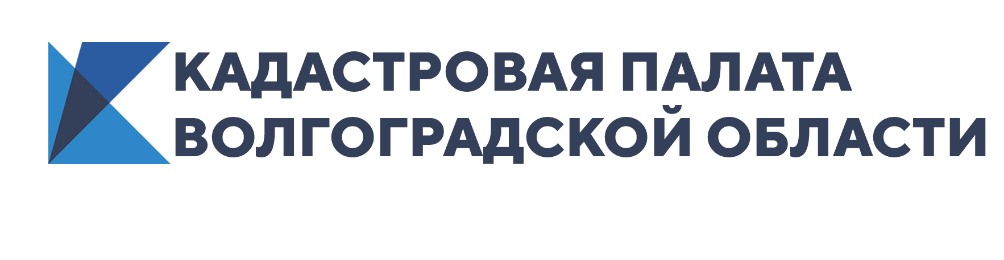 Кадастровая палата рассказала волгоградцам о практике применения нового закона о садоводстве и огородничествеПочти полтора года назад вступил в силу 217-ФЗ «О ведении гражданами садоводства и огородничества для собственных нужд и о внесении изменений в отдельные законодательные акты Российской Федерации». Кадастровая палата по Волгоградской области прокомментировала его основные положения.Основная цель закона – совершенствование регулирования различных ситуаций, сложившихся в сфере «дачной деятельности». Только СНТ и ОНТТеперь волгоградцы могут создавать только садоводческие (СНТ) и огороднические некоммерческие товарищества (ОНТ). Указанные товарищества являются товариществом собственников недвижимости (ТСН). Уже существующие дачные объединения теперь автоматически причисляются к садоводческим, а из законодательства выводятся все «дачные» понятия.Не требуется реорганизация ранее созданных для целей ведения садоводства и огородничества некоммерческих объединений. Кроме одного случая: в ТСН должны быть преобразованы ранее созданные садоводческие, дачные или огороднические потребительские кооперативы, если цель их создания соответствует предусмотренным указанным законом целям и задачам». Еще одной важной новацией стало установление на законодательном уровне прав и обязанностей граждан, занимающихся садоводством и огородничеством на территории товарищества без вступления в соответствующие некоммерческие товарищества. Теперь граждане обязаны вносить плату за приобретение, создание и содержание имущества общего пользования, текущий и капитальный ремонт капитальных объектов, входящих в такое имущество, причем в том же порядке, который устанавливается для членов товарищества. Такие лица вправе также принимать участие в общем собрании товарищества, а по отдельным вопросам даже принимать участие в голосовании.Также закон подробно разбирает процедурные нюансы, связанные с управлением товариществом и контролем за его деятельностью, устанавливает компетенции общего собрания членов объединения и компетенции его председателя и правления, нормирует ведение делопроизводства, возможные виды взносов.Что где строитьСогласно 217-ФЗ, на садовом участке можно возвести жилой или садовый дом, хозпостройки, индивидуальный гараж. Однако закон оговаривает, что возведение объектов капитального строительства (ОКС) на садовом участке возможно, только если участок расположен в границах территории, применительно к которой действует соответствующий градостроительный регламент. При этом его параметры должны соответствовать параметрам объекта индивидуального жилищного строительства, указанным в пункте 39 статьи 1 Градостроительного кодекса РФ. «На огородном участке, как и прежде, строительство объектов недвижимости запрещено. Но закон предусматривает сохранение права на ранее возведенные хозпостройки и сооружения, если это право было зарегистрировано до 1 января 2019 года», – отмечает и.о. директора филиала Кадастровой палаты по Волгоградской области Наталья Бирюлькина.Стоит обратить внимание на то, что все дома, расположенные на садовых участках, сведения о которых внесены в Единый госреестр недвижимости (ЕГРН) до 2019 года с указанием назначения «жилое» или «жилое строение», признаются жилыми домами. Здания с назначением «нежилые», сезонного или вспомогательного использования, предназначенные для отдыха и временного пребывания людей, не являющиеся хозяйственными постройками и гаражами, признаются садовыми домами.217-ФЗ также дал возможность перевода садового дома в жилой и жилого – в садовый. ТСН или населенный пунктИногда у граждан возникает вопрос, возможно ли признать СНТ или ОНТ населенным пунктом. Согласно нормам 217-ФЗ, установление границ таких товариществ не является самостоятельным основанием для придания им статуса населенного пункта.Возможно включение подобного товарищества в границы уже существующих поблизости населенных пунктов. Для этого необходимо утверждение нового (или изменений действующего) генерального плана городского поселения или округа, схемы планирования муниципалитета, где товарищество расположено. «Желание стать частью населенного пункта, как правило, связано с трудностями обеспечения товариществ необходимой инфраструктурой. Ряд положений 217-ФЗ определяют формы и порядок поддержки ведения гражданами садоводства и огородничества для личных нужд на государственном и муниципальном уровне. Такая поддержка, тем не менее, является правом, а не обязанностью органов государственной власти и местного самоуправления» – говорит Наталья Бирюлькина.Ответственный за взаимодействие Кадастровой палатыпо Волгоградской области со средствами массовой информации                                                                                            Елена Золотарева 